Протокол № 28заседания членов Совета Некоммерческого партнерства «Межрегиональное объединение дорожников «СОЮЗДОРСТРОЙ»г. Москва                                                                                        16 октября 2015 годаФорма проведения: очнаяПрисутствовали члены Совета: Кошкин Альберт Александрович – Президент ОАО «Сибмост», Хвоинский Леонид Адамович – генеральный директор СРО НП « МОД «СОЮЗДОРСТРОЙ», Андреев Алексей Владимирович – генеральный директор ОАО «ДСК «АВТОБАН», Нечаев Александр Федорович – Председатель Совета директоров ООО «Севзапдорстрой», Рощин Игорь Валентинович – Первый заместитель генерального директора ОАО «Дорисс», Любимов Игорь Юрьевич – генеральный директор ООО «СК «Самори», Лилейкин Виктор Васильевич – генеральный директор ЗАО «Союз-Лес», Данилин Алексей Валерьевич – Исполнительный директор ООО «Магма 1», Вагнер Яков Александрович – Генеральный директор ООО «Стройсервис», Абрамов Валерий Вячеславович – генеральный директор ЗАО «ВАД», Власов Владимир Николаевич – генеральный директор ОАО «МОСТОТРЕСТ»;	Повестка дня:Рассмотрение заявления члена СРО НП «МОД «СОЮЗДОРСТРОЙ» - ООО «Московская мостостроительная компания» - о внесении изменений в Свидетельство о допуске к видам работ, которые оказывают влияние на безопасность объектов капитального строительства (кроме особо опасных и технически сложных объектов, объектов использования атомной энергии), согласно Перечня видов работ, утвержденного Приказом № 624 Минрегионразвития России от 30.12.2009 г.;Рассмотрение вопроса о переоформлении Свидетельства о допуске в связи со сменой юридического адреса организации-члена СРО НП «МОД «СОЮЗДОРСТРОЙ» - ООО «ППП «АБСИДА».Разное.По первому вопросу слово имеет генеральный директор  СРО НП «МОД «СОЮЗДОРСТРОЙ» Хвоинский Л.А. – в соответствии с поданным заявлением, предлагаю внести изменение в Свидетельство о допуске к работам, которые оказывают влияние на безопасность объектов капитального строительства (кроме особо опасных и технически сложных объектов, объектов использования атомной энергии), согласно Перечня видов работ, утвержденного Приказом № 624 Минрегионразвития России от 30.12.09 г. следующей организации – члену СРО НП «МОД «СОЮЗДОРСТРОЙ»: ООО «Московская мостостроительная компания».Решили: Внести изменение в Свидетельство о допуске к работам, которые оказывают влияние на безопасность объектов капитального строительства (кроме особо опасных и технически сложных объектов, объектов использования атомной энергии), согласно Перечня видов работ, утвержденного Приказом № 624 Минрегионразвития России от 30.12.09 г. следующей организации - члену СРО НП «МОД «СОЮЗДОРСТРОЙ»: ООО «Московская мостостроительная компания»;Голосовали:За – 11 голосов, против – нет, воздержался – нет.По второму вопросу: выступил зам. генерального директора СРО НП «МОД «СОЮЗДОРСТРОЙ» Суханов П.Л. в соответствии с поданными документами о смене юридического адреса организации – члена Партнерства ООО «ППП «АБСИДА», прошу Вас рассмотреть вопрос о переоформлении и выдаче Свидетельства о допуске к видам работ, которые оказывают влияние на безопасность объектов капитального строительства согласно перечня, утвержденного Приказом № 624 Минрегионразвития России от 30.12.2009 г.;Решили: Переоформить и выдать Свидетельство о допуске к видам работ, которые оказывают влияние на безопасность объектов капитального строительства согласно перечня, утвержденного Приказом № 624 Минрегионразвития России от 30.12.2009г. организации – члену Партнерства ООО «ППП «АБСИДА».Голосовали:За – 11 голосов, против – нет, воздержался – нет.Разное:- По вопросу награждения сотрудников СРО НП МОД «СОЮЗДОРСТРОЙ» выступили генеральный директор СРО НП МОД «СОЮЗДОРСТРОЙ» Хвоинский Леонид Адамович. Решили:1. На основании пункта 1 Положения о Почетной грамоте СРО НП МОД «СОЮЗДОРСТРОЙ» - «За многолетний добросовестный труд, большой личный вклад в развитие автомобильных дорог России», наградить Почетной грамотой саморегулируемой организации Некоммерческое партнерство «Межрегиональное объединение дорожников «СОЮЗДОРСТРОЙ»:- Тарасова Николая Ивановича – главного специалиста отдела надзора и разрешительных процедур СРО НП МОД «СОЮЗДОРСТРОЙ»;- Иванову Наталью Владимировну – ведущего специалиста отдела развития и координации СРО НП МОД «СОЮЗДОРСТРОЙ».Голосовали:За – 11 голосов, против – нет, воздержался – нет. 2. На основании пунктов 2 и 6 Положения о Нагрудном знаке «За вклад в транспортное строительство» -За обеспечение деятельности института саморегулирования в строительстве,   наградить нагрудным знаком СРО НП МОД «СОЮЗДОРСТРОЙ» - «За вклад в транспортное строительство» -   3-й степени: -  Самсонова Сергея Сергеевича – заместителя генерального директора СРО НП МОД «СОЮЗДОРСТРОЙ»;- Суханова Павла Львовича – заместителя генерального директора СРО НП МОД «СОЮЗДОРСТРОЙ;- Ермакову Елену Львовну – главного бухгалтера СРО НП МОД «СОЮЗДОРСТРОЙ»;- Попова Ярополка Владиславовича – начальника организационно-административного отдела СРО НП МОД «СОЮЗДОРСТРОЙ»;- Харисова Олега Рифовича – водителя организационно-административного отдела СРО НП МОД «СОЮЗДОРСТРОЙ».Голосовали:За – 11 голосов, против – нет, воздержался – нет.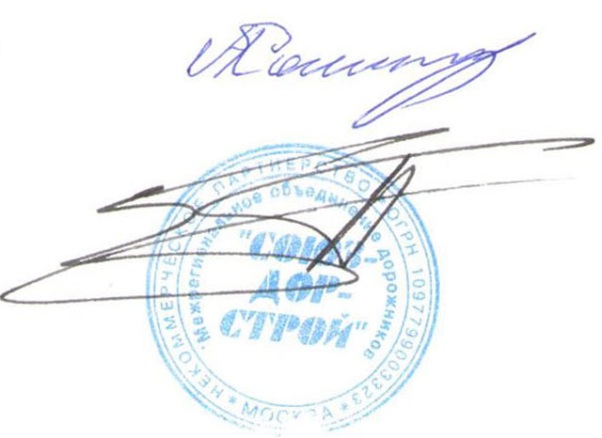 Председатель Собрания                                                                           А.А. КошкинСекретарь Собрания                                                                                П.Л. Суханов